Un metodo per leggere criticamenteTeorie > Metodi > Pensiero criticoIl punto chiaveQuando si leggono testi argomentativi (libri, articoli di giornale, saggi, documenti di lavoro, ecc) occorre saper distinguere tra buone e cattive argomentazioni.Per migliorare la nostra capacità di discernere le buone dalle cattive ragioni è necessario padroneggiare strumenti teorici che permettano di affinare l'intuito, rendendoci più sensibili ad aspetti dell'argomentazione che è difficile notare a prima vista. (Andrea Iacona)Struttura dei testi argomentativi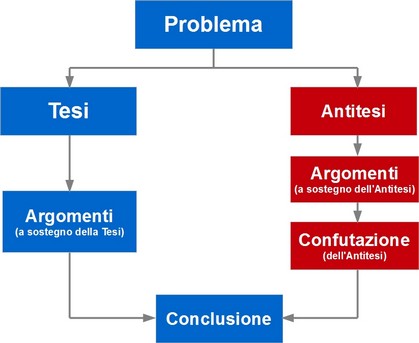 Processo di lettura criticaSpesso ci trova di fronte a testi in cui, come ha scritto la filosofa Franca D'Agostini nel suo libro "Verità avvelenata" (pp.36-37):Qualcuno può convincermi della verità di una certa tesi anche se non dice cose vere, e le sue inferenze sono sbagliate: per esempio perchè mi incanta in qualche modo, o perchè sono già profondamente incline a credere per ragioni mie, quel che vuol farmi credere, o perchè ignoro le regole logiche o non mi accorgo dell'errore.
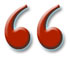 Tra i vari tipi di testo (narrativo, descrittivo, informativo, regolativo, argomentativo), questo sito si occupa prevalentemente dell'analisi ditesti argomentativi, vale a dire di testi che hanno lo scopo di persuadere il lettore influenzandone le opinioni e i comportamenti. L'argomentazione è un processo retorico mediante il quale si portano argomenti a sostegno di una tesi (costituita da una o più asserzioni).Teoria dell'argomentazioneLe più recenti ricerche (ved. Hugo Mercier bibliografia) sulla Teoria dell'argomentazione sostengono che l'argomentazione è nata durante l'evoluzione per dare all'essere umano uno strumento non violento per prevalere sugli altri. Per questo motivo l'argomentazione non ha spesso nulla a che vedere con la verità e produce il pregiudizio di conferma (confirmation bias). Il ragionamento di gruppo sembra essere più efficace di quello individuale perchè consente il confronto tra gli argomenti e la convergenza verso l'argomento migliore. Il modo migliore per salvarsi dalle proprie (o altrui) argomentazioni errate sembra dunque essere quello di sottoporle al giudizio degli altri, vale a dire impegnarsi nella creazione di una società critica.I testi di riferimento per chi volesse approfondire i criteri per attuare una lettura critica (critical reading) sono indicati nella bibliografia in fondo a questa pagina, dove figurano sia testi classici (quali l'imperdibile "Teoria dell'argomentazione" di Chaïm Perelman e Lucie Olbrechts-Tyteca, sia testi recenti più applicativi).Metodo di analisi argomentativaTornando al metodo per sottoporre a valutazione critica un testo argomentativo, esso è costituito da: un Problema, una Tesi, un'Argomentazione a sostegno della tesi, una Conclusione. In certi casi il testo presenta anche una parte confutatoria che si compone di: Antitesi, Argomentazione a sostegno dell'antitesi e Confutazione dell'antitesi. Non sempre gli elementi del testo rispettano la sequenza indicata e, spesso,  costringono il lettore critico a uno sforzo considerevole per individuarli.
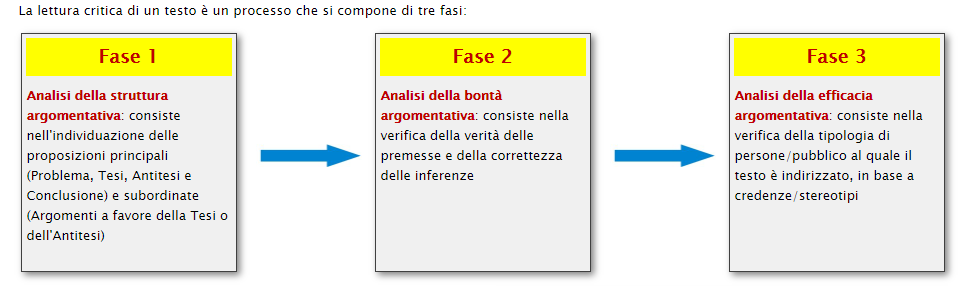 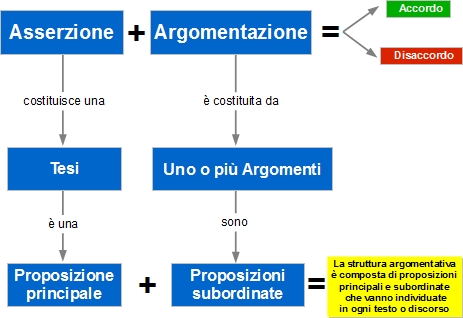 é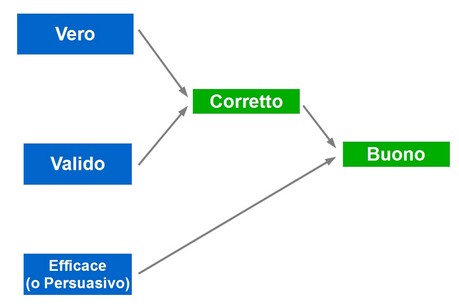 Scopo: analizza criticamente la bontà dell'argomentazione
Vengono analizzati criticamente gli argomenti selezionati per valutarne la bontà che, come descritto nella pagina buoni o cattivi argomenti, consiste nel valutare verità, validità ed efficacia. In particolare ogni argomentazione pretende che:le sue premesse siano vere
dalla verità delle sue premesse si possa ricavare la verità della conclusione
Gli argomenti da analizzare sono due e, per ognunodi essi, vengono identificate le premesse e le conclusioni.

Un argomento è un insieme di enunciati (premesse) dai quali si inferisce un certo enunciato (conclusione).  Premesse e conclusioni vengono spesso (ma non sempre) caratterizzate da indicatori inferenziali, alcuni dei quali sono:indicatori di premesse: poichè, perchè, dato che, siccome, infatti, considerato che, ecc
indicatori di conclusioni: quindi, pertanto, di conseguenza, questo significa che, eccEsempiUn argomento è costituito dalla coppia di elementi premesse e conclusione; le premesse possono essere vere, false o probabili. Si hanno dunque i seguenti casi:se le premesse sono vere e l'inferenza è valida la conclusione sarà necessariamente vera. In questo caso l'argomento sarà definito CORRETTO. (es: premesse: tutti gli iscritti ai club rossoneri sono milanisti, si dà il caso che tu sia iscritto al club rossonero - conclusione:  sei milanista)se l'argomento è CORRETTO ed è rivolto a un ricevente che lo riterrà credibile esso sarà anche EFFICACE e, dunque, BUONO. (es: l'argomento dell'esempio precedente verrà ritenuto efficace da coloro che seguono il calcio e non efficace da coloro che non sanno cos'è un club sportivo)se le premesse sono false e l'inferenza è valida, la conclusione sarà FALSA.  (es: premesse: la maggior parte di coloro i quali vivono a Milano sono milanisti, si dà il caso che tu viva a Milano - conclusione:  sei milanista)se le premesse sono solo probabili e l'inferenza è valida, la conclusione sarà solo probabile. In questo caso l'argomento può essere definito DUBBIO (es: premesse: la maggior parte di coloro i quali vivono a Milano sono milanisti, tu non hai una residenza stabile e giri l'Italia per lavoro - conclusione: non so se sei milanista)se la conclusione non è nè vera nè probabile ma errata avremo una fallacia e l'argomento sarà definito FALLACE (es: premesse: la maggior parte di coloro i quali vivono a Milano sono milanisti, quindi (conclusione) coloro i quali sono milanisti vivono a Milano)v. anche. http://www.pensierocritico.eu/buoni-o-cattivi-argomenti.htmlQui sotto , qui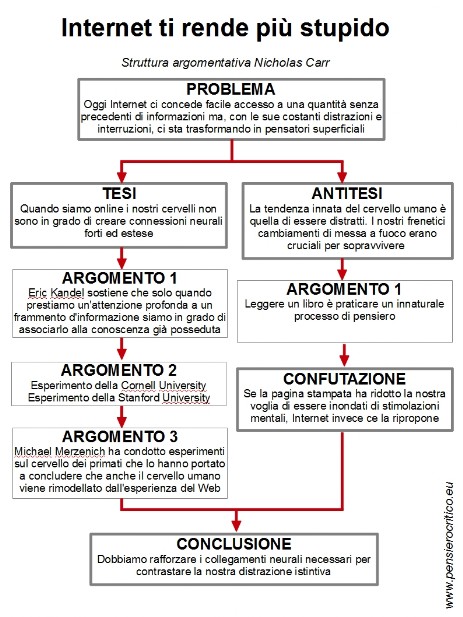 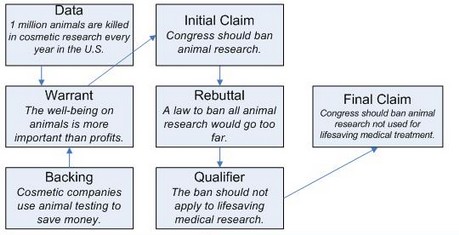 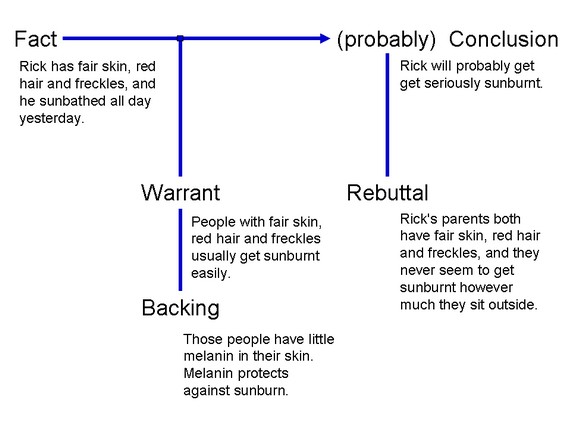 –